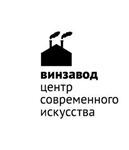 Винзавод. НОВЫЕ ИМЕНАОткрытые студииДевятый сезон Открытых студий Винзавода запускается 21 февраля Открытые студии Винзавода входят в стратегическое направление New Names, направленное на профессиональную поддержку и развитие художников. Участниками девятого  сезона стали: Саша Пучкова, Виталий Тюрлик, FARANGIZ Ra, Vivato Eka, Жения Кузьма, Саян Байгалиев, Мара Пилясинская, Даня Пирогов, Марина Кошлина.Работы художников«Открытые студии Винзавода — пространство роста для начинающих художников и трамплин для развития карьеры в искусстве. Студии сокращают многие дистанции — между художником и зрителем, между художником и галеристами, между художником и арт-критиками, а еще между художником и его профессиональными целями и стремлениями. Художники находят единомышленников, делятся и заряжаются новыми идеями, смыслами, включаются в профессиональное сообщество — это бесценный опыт», — подчеркивает основательница ЦСИ Винзавод Софья Троценко.Ментор девятого сезона Открытых студий Винзавода Лера Конончук сосредоточится с резидентами на работе с разными художественными методологиями. Мотивы сезона: исследовательское искусство и воплощение знаний в ситуации гибридизации художественных стратегий. 	Среди приглашенных спикеров, помимо активных участников художественной среды, кураторы, художники и теоретики, практикующие междисциплинарный подход и ставящие под вопрос границы художественного выражения и гуманитарных исследований. Членами экспертного совета девятого сезона Открытых студий стали: директор и основательница галереи Syntax Эльвира Тарноградская; основательница Центра современного искусства Винзавод Софья Троценко; искусствовед, куратор Фонда V-A-C Андрей Паршиков; куратор, культуролог, заведующий сектором по научно-методической работе образовательного отдела ММОМА Алексей Масляев; художник, куратор, архитектор выставочных пространств, директор галереи-мастерской ГРАУНД Солянка, арт-директор фестиваля «Выкса-Фест — 2023» Екатерина Бочавар. Открытые студий Винзавода расположены по адресу: ЦСИ Винзавод, 4-й Сыромятнический переулок, ⅛, 5 подъездМентор:Лера Конончук – критик, исследователь, автор статей в «Художественном журнале», SPECTATE, syg.ma, вела лекции и семинары в НИУ ВШЭ, лектории ММОМА и других онлайн- и оффлайн школах и лабораториях. Возглавляет отдел медиации фонда V-A-C и Дома культуры «ГЭС-2». О проекте:Открытые студии работают с 2017 года и входят в стратегическое направление Новые имена Винзавода. Проект объединяет принципы мастерской, резиденции и арт-школы на базе одной из ведущих российских арт-институций Центра современного искусства Винзавод. Резиденты Открытых студий имеют возможность работать с ментором, получать личные профессиональные консультации, участвовать в коллективных проектах, artist talks и мастер-классах. Для художников, отобранных экспертным советом, участие в проекте – это возможность сделать первые шаги в творческой и коммерческой сферах под руководством опытных профессионалов. Для зрителей Открытые студии – это возможность наблюдать за процессом создания произведений искусства, которые в будущем, возможно, будут украшать собой лучшие музеи страны. Для коллекционеров этот проект – большой шанс познакомиться с будущими звездами еще на этапе их становления.   Контакты: Алина Колоскова, менеджер пресс-службы Фонда поддержки современного искусства Винзаводтел.:+7 915 174 2674 email: prkoloskova@gmail.comtg:alinakoloskova